          Ивдельский городской округ	И.о.Министра общего и            Муниципальное автономное 	профессионального         учреждение дополнительного	образования Свердловской                     образования                                                           области          Детско-юношеская спортивная	 Ю.И.Биктуганову                 школа г. ИвделяЮр.адрес: 624590  г. Ивдель, Свердловская область,                     ул. 60 лет ВЛКСМ, 84Тел. 2-29-65, факс 2-29-65 Email: dyssch_ivdel@mail.ru           ИНН 6610003395/КПП 661701001                   ОГРН 1026600860362           Исх. № 198 от 18.12.2017г.ОТЧЕТоб исполнении предписания  об устранении нарушений.Муниципальное автономное учреждение дополнительного образования Детско-юношеская спортивная школа г. Ивделя, рассмотрев предписание должностного лица Министерства общего и профессионального образования Свердловской области об устранении нарушений от 23.06.2017 № 201700401828-п ( далее-предписание), информирует о мерах, принятых во исполнении указанного предписания:Предписание рассмотрено и обсуждено на педагогическом совете МАУ ДО ДЮСШ г. Ивделя 13.09.2017., протокол №1.В целях устранения нарушений в деятельности Муниципального автономного учреждения дополнительного образования Детско-юношеской спортивной школы г. Ивделя была проведена следующая работа: 3. В связи с допущенными нарушениями привлечены к дисциплинарной ответственности заместитель  директора по воспитательной работе Вебер Р.А     (копии приказов прилагаются).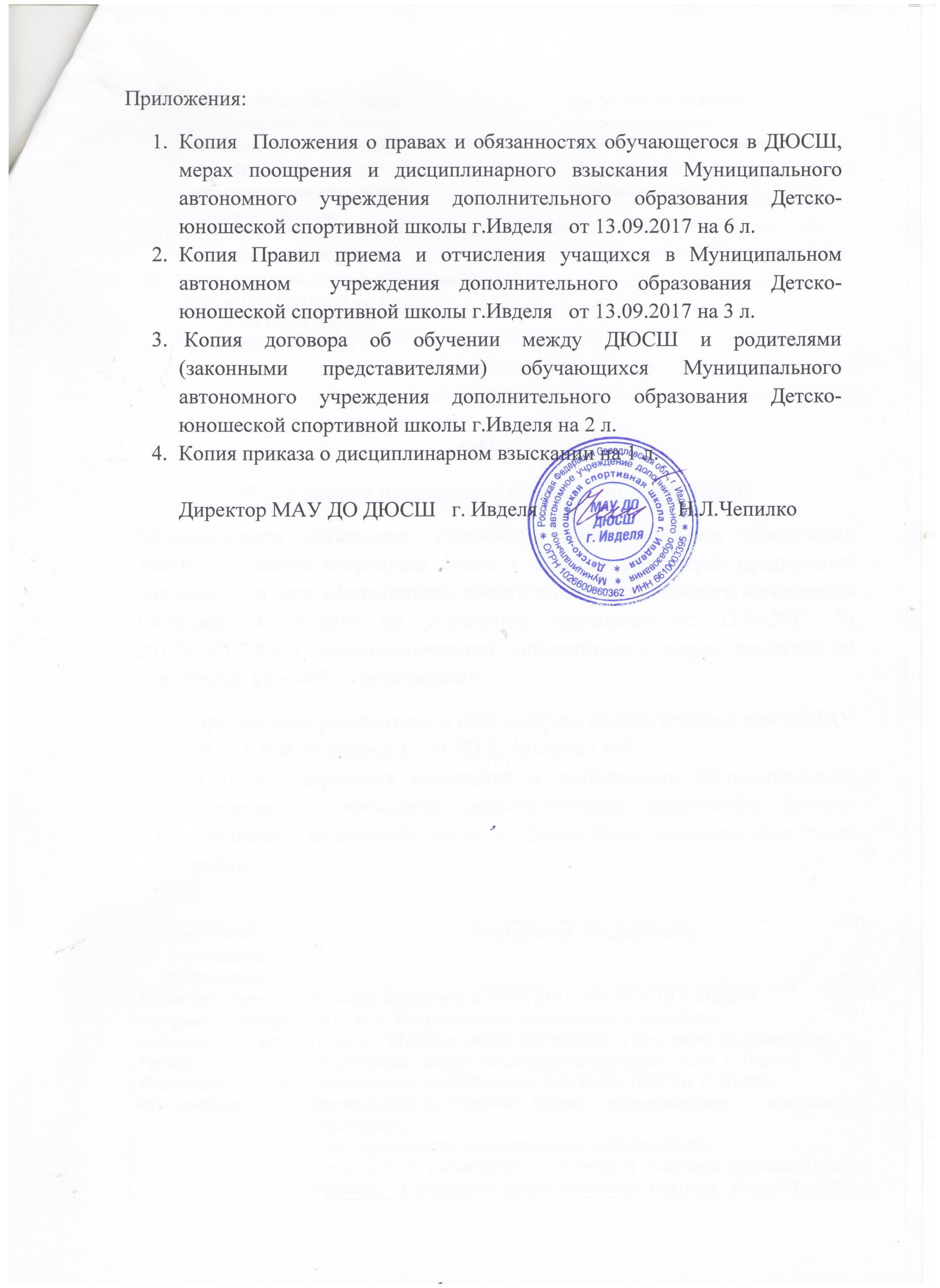 Нарушения, указанные в предписанииИнформация об исполненииНесоответствие содержания Устава законодательству Российской Федерации об образовании:Внесены изменения в Устав МАУ ДО ДЮСШ г. Ивделя:- в п. «1.2. Наименование Автономного учреждения:Полное – Муниципальное автономное  учреждение дополнительного образования  Детско-юношеская спортивная школа  г. Ивделя.Сокращенное наименование:  МАУ ДО  ДЮСШ  г. Ивделя.Организационно-правовая форма: муниципальное  автономное учреждение.Тип – организация дополнительного образования».- в п. 2.9. В соответствии с целями и задачами, определенными Уставом,  Учреждение может оказывать платные образовательные услуги, выходящие за рамки муниципального задания, финансовое обеспечение которого осуществляется в виде субсидий из бюджета, сверх федеральных государственных образовательных стандартов, государственных образовательных стандартов по договорам с учреждениями, предприятиями, организациями и физическими лицами, исходя из запросов обучающихся, родителей (законных представителей), других физических лиц при наличии лицензии».- в п. 2.11.1. платные дополнительные услуги, в т. ч.:1) сдача в аренду имущества (по согласованию с Учредителем);2) организация досуга: дискотеки, клубы по интересам, лектории, театр, концертная деятельность, танцевальные группы, организация и проведение детских праздников и другая деятельность по организации досуга».- п. 3.2. Учреждение реализует образовательные программы, рекомендованные министерством образования РФ в установленном порядке по видам спорта:  баскетбол, волейбол,  футбол,  легкая атлетика, лыжные гонки, хоккей, бокс».- в п. 3.6. Участниками образовательного процесса  являются обучающиеся (далее дети) до 18 лет, их родители (законные представители), педагогические работники школы». - в п. 5.1. Управление Учреждение осуществляется в соответствии с  Федеральным Законом  «Об образовании  в Российской Федерации» № 273 от 29.12.2012 г., Федеральным законом от 03.11.2006 года № 174-ФЗ «Об автономных учреждениях», настоящим Уставом.Управление осуществляется на основе сочетания принципов самоуправления и единоначалия».- в п. 5.5. Единоличным исполнительным органом является руководитель автономного Учреждения.  Сформированы  коллегиальные органы управления: Общее собрание трудового коллектива, Педагогический совет, Общее собрание учащихся ДЮСШ, Общешкольное родительское собрание, а также могут быть созданы иные предусмотренные федеральными законами и уставом автономного учреждения органы».- в.п. 5.35. К компетенции Педагогического совета относится:1) принятие локальных актов Учреждения, регламентирующих организацию образовательного процесса, других локальных актов, регламентирующих деятельность работников и обучающихся Учреждения, права и обязанности участников образовательного процесса;2) разработка и утверждение основной образовательной программы Учреждения, программы развития Учреждения и плана работы Учреждения;3) рассмотрение вопросов организации образовательного процесса, учебно-методической деятельности Учреждения,4) разработка учебного плана Учреждения,   календарного учебного  графика;5) организация и совершенствование методического обеспечения образовательного процесса;6) рассмотрение вопросов повышения квалификации и переподготовки кадров;7) отчисление обучающихся из Учреждения, кроме отчислений по заявлению родителей;8) награждение и поощрение обучающихся за особые успехи в обучении;9) представление к награждению педагогических работников;10) осуществление иных полномочий, предусмотренных соответствующим положением».       Изменения и дополнения в Устав  утверждены постановлением Администрации Ивдельского городского округа «О внесении в устав Муниципального автономного учреждения дополнительного образования Детско-юношеской спортивной школы г. Ивделя №735 от 10.11.2017г. и  размещены на сайте школы в разделе «Основные документы»Нарушение обязательных требований законодательства РФ в области образования, предъявляемых к содержанию локальных актов, регламентирующих деятельность ОО В Правила приёма и отчисления обучающихся внесены изменения, а именно:- п.1.6. Набор обучающихся в группы начальной подготовки (НП) проводится в течение двух календарных месяцев (сентябрь-октябрь), в спортивно-оздоровительные группы (СОГ) круглогодично до 18 лет. Приказ на зачисление учащихся издается по истечению этого срока. До зачисления дети допускаются к занятиям  при наличии заявления и справки от врача-педиатра поликлиники по месту жительства, разрешающей занятия данным видом спорта. Минимальный возраст для зачисления зависит от вида спорта, Максимальный возраст занимающихся - 18 лет. -раздел 3. Отчисление обучающихся из  ДЮСШ оформляется приказом Директора по следующим основанием: 1) в связи с завершением обучения2)  инициативе обучающегося или родителей (законных представителей)  несовершеннолетнего  обучающегося, в том числе в случае перевода обучающегося для продолжения освоения  образовательной программы в другую организацию, осуществляющую образовательную  деятельность.3) по обстоятельствам, не  зависящим от воли обучающегося или родителей (законных представителей)  несовершеннолетнего  обучающегося и организации, осуществляющую образовательную  деятельность, в том числе в случае ликвидации организации, осуществляющую образовательную  деятельность.- исключить ссылку на нормативный документ, утративший свою юридическую силу (Типовое положение об образовательном учреждении дополнительного образования детей).- в Положение о правах и обязанностях обучающихся  раздел 2 принято в новой редакции: обучающийся в  МАУ ДОД ДЮСШ имеет право на:2.1. Выбор организации, осуществляющей образовательную деятельность. форм получения   образования.2.2. Участие в управлении ДЮСШ: право избирать и быть избранным в Совет   ДЮСШ2.3. «Уважение своего человеческого достоинства, на свободу совести, информации, на свободное выражение собственных мнений и убеждений».2.4. Защиту от методов физического и психического насилия со стороны тренеров- преподавателей.2.5. Свободное посещение мероприятий, не предусмотренных учебным планом.2.6. Добровольное вступление  в любые общественные организации, разрешенные законом.2.7. Перевод с согласия родителей в другие учреждения соответствующего типа в случае прекращения деятельности ДЮСШ.-п. 5.9. Положения о правах и обязанностях обучающихся    внесены следующие изменения: не допускается применение мер дисциплинарного взыскания к обучающимся во время их болезни, каникул.- п.5.6.  Положения о правах и обязанностях обучающихся    внесены следующие изменения:  порядок применения к обучающимся и снятия с обучающихся мер дисциплинарного взыскания устанавливается федеральным органом исполнительной власти, осуществляющим функции по выработке государственной политики и нормативно-правовому регулированию в сфере образования.Неисполнение полномочий, отнесенных к компетенции образовательного учреждения- на официальном сайте школы внесена информация в подраздел «Образование»  распорядительные акты о прекращении образовательных отношений в связи с получением образования ( завершений обучения); изменено наименование составляющей части образовательной программы календарного учебный график;- внесены подразделы, наполненные обязательным содержанием в раздел «Сведения об образовательной организации» ( о дате создания образовательной организации, об учредителе, учредителях образовательной организации, о месте нахождения образовательной организации и ее филиалов ( при наличии), режиме, графике работы, контактные телефоны и адреса электронной почты.- в разделе «Структура и органы управления образовательной организацией», отмечено, что структурные подразделения в образовательной организации отсутствуют.- на официальном сайте школы внесена информация в подраздел «Документы» ( копии устава образовательной организации; лицензия на осуществление образовательной деятельности ( с приложением); план финансово-хозяйственной деятельности образовательной организации, утвержденный в установленном законодательством Российской Федерации порядке; локальные нормативные акты,  предусмотренные частью 2 статьи 30 Федерального закона от 29.12.2012 года №273-ФЗ «Об образовании в Российской Федерации», регламентирующие: режим занятий обучающихся, правила приема, порядок и основания перевода, отчисления и восстановления обучающихся, порядок оформления возникновения, приостановления и прекращения отношений между обучающимися и образовательной организации, правила внутреннего распорядка обучающихся, правила внутреннего трудового распорядка и коллективный договор; размещен отчет о самообследовании; документ о порядке оказания платных образовательных услуг, образец договора об оказании платных образовательных услуг; предписания органов, осуществляющих государственный контроль ( надзор) в сфере образования, отчеты об исполнении предписаний.- в раздел «Образования» внесена следующая информация: о реализуемых уровнях образования, о формах обучения, нормативных сроках обучения, об описании образовательной программы с приложением ее копии, об учебном плане с приложением его копии ,аннотации к рабочим программа дисциплин ( по каждой дисциплине), календарный учебный график, о численности обучающихся по реализуемым образовательным программам за счет бюджетных ассигнований федерального бюджета, бюджетов субъектов Российской Федерации, местных бюджетов, о языках на которых осуществляется образование ( обучение)- в раздел « Образовательные стандарты» добавлена информация о федеральных государственных образовательных стандартах и об образовательных стандартах;- в раздел «Руководство, педагогический состав» внесена информация о руководителе образовательной организации, контактные телефоны, адреса электронной почты; о педагогическом составе педагогических работников с указанием уровня образования, квалификации и опыта работы, в том числе фамилия, имя, отечество работника, занимаемую должность;- в раздел «Материально-техническое обеспечение оснащенность образовательного процесса» добавлена информация о материально-техническом обеспечении образовательной деятельности;- в раздел «Стипендии и иные виды материальной поддержки» внесена информация об отсутствии стипендий, общежития, материальной поддержки обучающихся.  - в раздел «Платные образовательные услуги» об отсутствии платных образовательных услуг;- в раздел «Финансово-хозяйственная деятельность» о финансовом обеспечении образовательной организации; - в раздел «Вакантные места для приема ( перевода) внесена информация о количестве вакантных мест для приема ( перевода) по каждой образовательной программе;- в договор об обучении между ДЮСШ и родителями ( законными представителями) обучающихся внесены основные характеристики образования: форма обучения, срок освоения образовательной программы ( продолжительность) обучения.